    Barham Downs Churches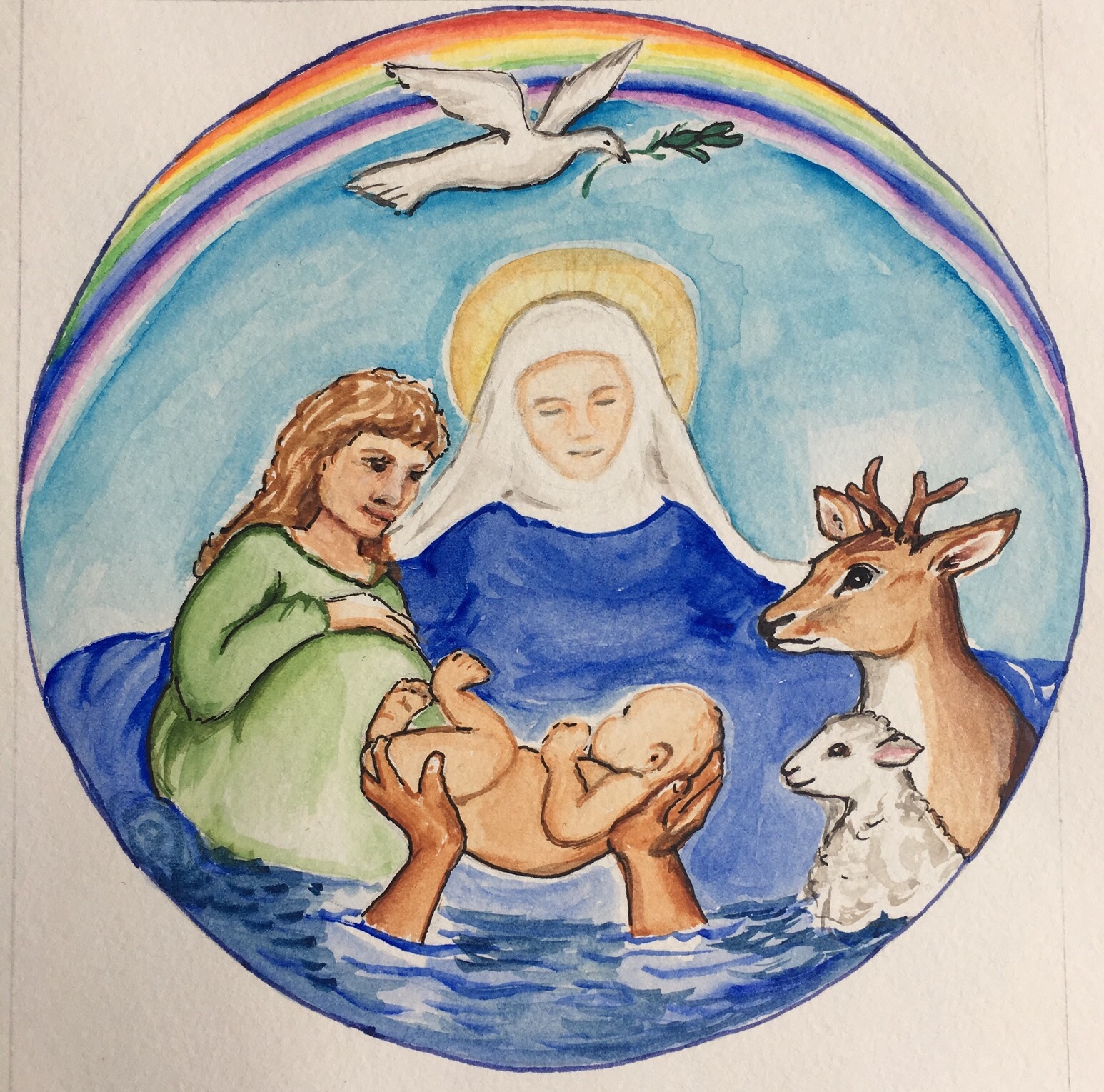       Adisham • Barham • Bishopsbourne • Kingston • WymynswoldDecember 2020 Church Services
These dates and times are dependent of coming out of lockdown by 2nd December and assuming that masks will still need to be worn and sadly to limit numbers re. social-distancing requirementsThe Benefice Weekly Wednesday 10.00 am Holy Communion Service is at St. John’s Barham 
with Communion of One Kind (no wine) but not on the 30th December.https://www.barhamdownschurches.org.uk/beneficepewsheet.htmhttps://www.barhamdownschurches.org.uk/churchservices.htm 6th Dec            Advent 2 (St Nicholas)8 am                                            10 am
6 pm  BCP Holy CommunionBenefice Family ServiceSaid Evening Service BarhamKingstonWomenswold13th Dec         Advent 309:30 am11:00 am17th Dec
6 pmHoly CommunionHoly CommunionCarol ServiceBarhamAdishamWomenswold20th Dec        Advent 409.30 am
11 am4 pm6.30 pm22nd Dec
4 pmFamily Communion & Crib Service
Family Communion & Crib Service
Carol & Crib ServiceCarol & Crib Service
Crib ServiceKingston
Bishopsbourne
BarhamAdishamWomenswold24th Dec      Christmas Eve11.30 pm11.30 pm
Midnight Mass
Midnight Mass
Bishopsbourne
Adisham
25th Dec      Christmas Day10 am10 am10 am
27th Dec
10 amFamily Service
Family ServiceHoly Communion

Eve of Holy Innocents
Benefice ServiceBarham
KingstonWomenswoldAdisham